 СОБРАНИЕ ПРЕДСТАВИТЕЛЕЙМУНИЦИПАЛЬНОГО РАЙОНА БОРСКИЙСАМАРСКОЙ ОБЛАСТИПЯТОГО    СОЗЫВАРЕШЕНИЕ____________ 2020 года                                                                                 № _____О внесении изменений в Решение Собрания представителей муниципального района Борский Самарской области от 20 ноября 2008 года № 247 «Об утверждении Порядка определения размера арендной платы за земельные участки, государственная собственность на которые не разграничена, находящиеся на территории муниципального района Борский Самарской области и предоставленные в аренду без торгов»      В соответствии с постановлением Правительства Самарской области от 06.08.2008 № 308 «Об утверждении Порядка определения размера арендной платы за земельные участки, государственная собственность на которые не разграничена, находящиеся на территории Самарской области и предоставленные в аренду без торгов», руководствуясь Уставом муниципального района Борский Самарской области, Собрание представителей муниципального района Борский Самарской областиРЕШИЛО:      1. Внести изменения в Решение собрания представителей муниципального района Борский Самарской области от 20 ноября 2008 года № 247 «Об утверждении Порядка определения размера арендной платы за земельные участки, государственная собственность на которые не разграничена, находящиеся на территории муниципального района Борский Самарской области и предоставленные в аренду без торгов», следующие изменения:        1. В приложении № 1:      1.1.  В пункте 9.6 значение коэффициента вида использования земельного участка, расположенного на территории муниципального района Борский Самарской области (Кв) - 20,0 заменить на значение - 2,9.      1.2. В пункте 9.7 значение коэффициента вида использования земельного участка, расположенного на территории муниципального района Борский Самарской области (Кв) - 19,0 заменить на значение - 2,5.       1.3. В пункте 10.1 значение коэффициента вида использования земельного участка, расположенного на территории муниципального района Борский Самарской области (Кв) - 0,014 заменить на значение - 0,02.      1.4. В пункте 11 значение коэффициента вида использования земельного участка, расположенного на территории муниципального района Борский Самарской области (Кв) - 0,1 заменить на значение - 0,15.       2. Опубликовать настоящее решение в газете «Борские известия» и разместить на официальном сайте администрации муниципального района Борский в сети «Интернет».      3. Настоящее Решение вступает в силу со дня его официального опубликования и распространяет свое действие на правоотношения, возникшие с 01 января 2020 года.                      Председатель Собрания представителей муниципального         района Борский Самарской области                                                 У.Г. Горюнова                           Глава      муниципального района Борский                   Самарской области                                                                        Э.В. АрдабьевПроект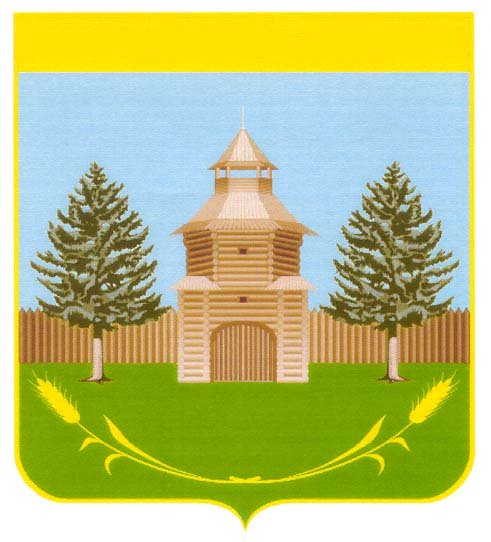 